KARTA NADZORU AUTORSKIEGO – ZAPYTANIE Z BUDOWY NR …..Akceptacja:Zamawiający:                        Gmina Siechnice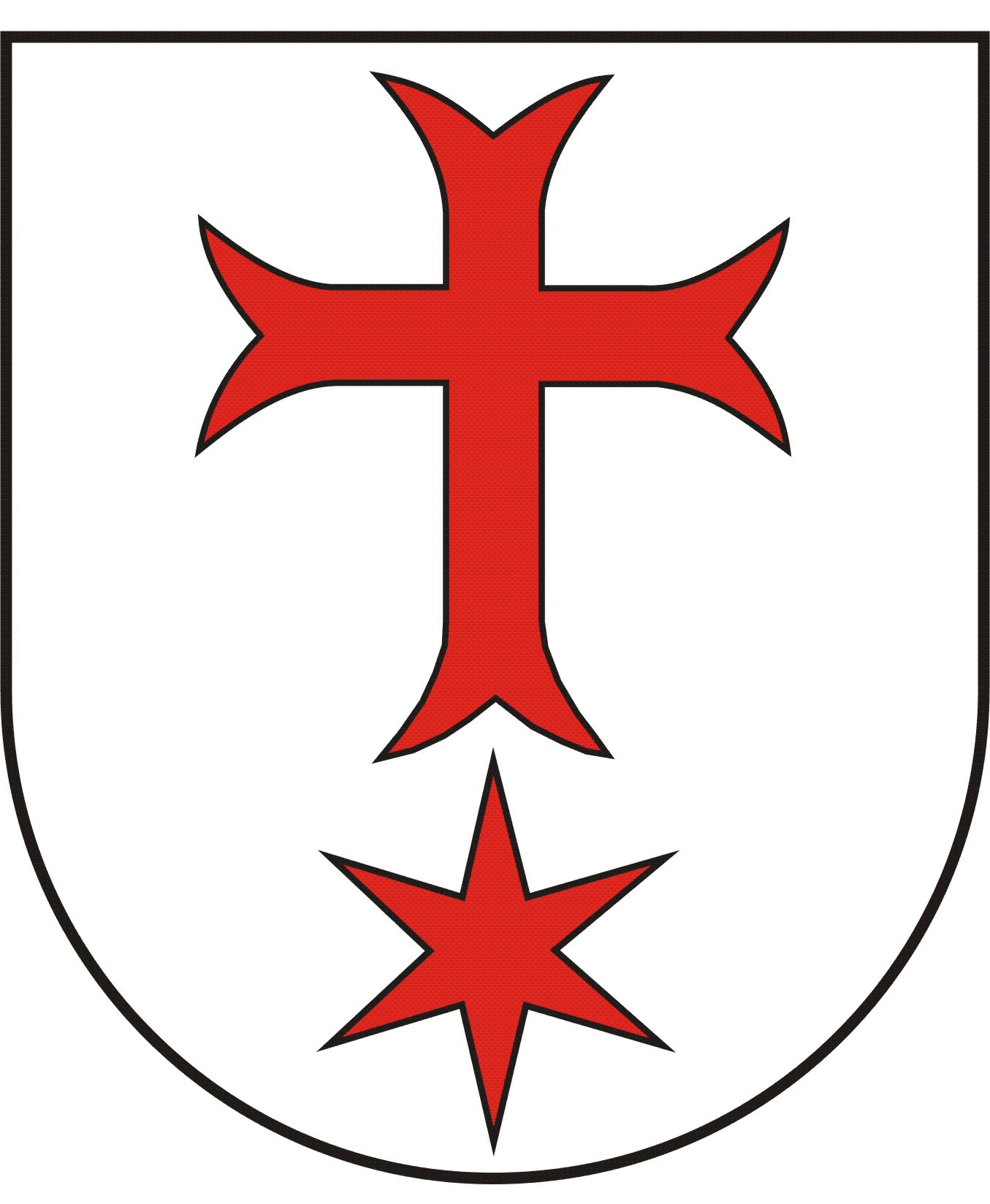 ul. Jana Pawła II 1255-011 WrocławWykonawca:Nadzór autorski:Nr umowyNazwa kontraktu: „Autor pytania / zgłoszenia:Data zgłoszenia:Branża:Pytanie/problem: Forma nadzoru autorskiegoNp. wpis do dziennika, rysunek zamienny, opinia pisemnaZgłoszenie zmiany
Odpowiedź/Decyzja projektantaPowyższa zmiana: - jest zmianą nieistotną,  - wymaga rewizji do Projektu Wykonawczego,  - jest wadą dokumentacji projektowej,  - wymaga naniesienia na Projekt Budowlany,  - jest zmianą istotną i wymaga zmiany do ZRID.Data i podpis projektantaZałączniki - załączniki tekstowe,  - załączniki graficzne. Imię i nazwiskoUwagiPodpisZamawiający